         МС(К)ОУ начальная школа – детский сад VI вида             Проект «Наш дом Южный Урал»Тема: «Край самоцветов»                                        2 младшая группа«Воспитывая детей, нынешние родителивоспитывают будущую историю нашей страны,а значит и историю мира»А.С. Макаренко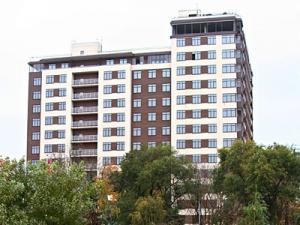 Участники проекта: дети 2 младшей группы, педагоги, родители.Тип проекта: познавательно - творческий, краткосрочный (3,5 месяца с 24.11.2014г.-10.03.2015г.)Автор: Колячко О.П.воспитатель 1 квалификационной категорииАктуальность проекта ▼    Жизнь ребенка начинается с семьи. В семье ребенок растет и развивается, его родители становятся для него примером. Ведь, как говорил великий педагог В.А. Сухомлинский "От того, как прошло детство, кто вел ребенка за руку в детские годы, что вошло в его разум и сердце из окружающего мира-от этого в решающей степени зависит, каким человеком станет сегодняшний малыш". Семья - это любовь, уважение, тепло, привязанность, семья - это все то, без чего человек не может жить. Каждому ребенку, интересно узнать, откуда он родом, кем работают его родители, узнать родословную своей семьи, историю своей страны и города, в котором он родился. Современное время и ритм жизни, в котором мы живем, диктует свои правила, которые порой негативно сказываются на детях и на семье в первую очередь. Родителям все чаще не хватает времени на то, чтобы провести с детьми как можно больше времени.  Все меньше внимания уделяется ознакомлению детей с традициями и культурой малой Родины, в том числе из-за низкого уровня компетентности родителей в этом вопросе. Педагогическая практика показывает, что в сознании подрастающего поколения отсутствуют откровенные знания о родной земле, о родном крае, стране.      Данный проект дает возможность донести до наших детей неповторимый, чарующий образа Урала,  знаний о культуре и традициях уральского края.  Работа над проектом имеет большое значение для формирования и развития детско-родительских отношений; воспитывает уважение к старшим, к членам семьи; прививает чувство привязанности к своей семье и родному дому. Знакомство детей с родным краем формирует у детей такие черты характера, которые помогут им стать патриотом и гражданином своей Родины. Задачи проекта ▼ ♦    Обучающие1.   Формировать первичные представления детей о своей стране (символика), о родном городе,  о семье,  о культуре быта уральского народа. Дать детям понятие, что самоцветы – это и красивые природные камни  и люди, создающие литературное наследие, и интересные работы. Познакомить со сказами Павла Бажова, народным фольклором.2. Создать условия для расширения социального опыта дошкольников в процессе ознакомления с культурным наследием Урала (расширять знания детей о флоре и фауне родного края). ♦     Развивающие3. Знакомство детей с достопримечательностями родного города, с природой Уральского края.4. Дать представление о некоторых видах ремесла на Урале. ♦     Воспитательные5. Воспитание у детей патриотических чувств, любви к родной природе, уважение к традициям Урала, к родному городу, к родному дому. 6. Воспитывать бережное отношение к семье, в которой живет ребенок, любовь к близким людям. Цель работы над проектом ▼   Приобщение детей к культурным ценностям, и народным традициям Южного Урала. • развитие у детей интереса к народному фольклору• сформировать представление о родном крае• ответственное отношение детей к окружающему миру• привить детям уважение и любовь к старшим, и своей семье• сформировать у детей первоначальные навыки безопасного поведения в природе• дать понятие, что самоцветы это и красивые природные камни, и народное творчество• привлечь родителей в воспитательно - образовательный процесс.Продукты реализации проекта ▼
1. Оформление выставки творческих работ  «Моя счастливая семья».
2. Создание альбома «Копейск».
3. Оформление родительского уголка тематическими печатными изданиями: «Урал – край самоцветов»
4. Создание тематических слайд -  просмотров для детей: «Самоцветы Урала», «Русская изба» - (предметы быта, одежда), «природа Урала».
5. Социальное партнерство с библиотекой.
6.Рисунки, аппликации, поделки из пластилина.                                                 7.Тематические мультимедийный просмотры.Предполагаемый результат ▼  Дети получат элементарные знания о Родном крае, о родном городе, о семье;Расширится социальный опыт;Появятся новые впечатления и эмоции об окружающем мире, расширится кругозор;Познакомятся с народным фольклором и сказками П.Пажова.Взаимодействие с родителями ▼1. Тематическая печатная информация в родительском уголке по ознакомлению детей с Культурой Урала, рекомендации по тематическому чтению художественной литературы с детьми.2. Информационная папка передвижка с иллюстрациями детских произведений по данной теме.3. Организация творческой выставки (совместно родитель-ребенок): "Моя счастливая семья" – рисунок.4. Участие в создании альбома «Мы живем в Копейске».Задачи по взаимодействию с родителями ▼1. Привлечь родителей к активному участию в образовательном процессе по ознакомлению детей с региональным компонентом.2. Формировать интерес родителей, по обогащению знаний детей о родном городе, о том месте, где они живут.3. Способствовать формированию семейных традиций: совместно посещать краеведческий музей, библиотеку, культурный отдых на природе.                                     План реализации проекта ▼♦   Подготовительный этап (с 24.11.-05.12.)а) сбор информации и методических материалов для реализации проекта, подбор наглядно – дидактического материала, мультимедийного материала;б) работа с родителями для решения поставленной задачи, рекомендации и взаимодействие;в) разработка  и составление плана мероприятий в рамках проекта. ♦   Основной этап (с 08.12.2014г. - 28.02.2015г.)Реализация проекта в разных видах деятельности♦  Заключительный этап (с 01.03.-10.03.2015г.)1.Контрольный срез знаний детей полученных в ходе проекта (вопрос – ответ)Название родного города?Название сказок П. Бажова по обложке книги? Как называются разноцветные камни Урала?Как зовут родителей?Знание Российского флага?Презентация проекта среди коллег№Содержание интегрированной  деятельности в различных образовательных областяхСроки1Чтение художественной литературы: сказка «Жихарка»,стихотворения: «Любимый город», «Чистый город».«Играй городок» Нина Пикулева -  уральский детский писательЗнакомство с народными потешками, колыбельными.               08.12.2014г.11.12.18.12.22.12.26.12.2Беседы: «Моя страна – Россия»; «Наш родной город – Копейск»; «Дом, где я живу»; «Моя семья»; «Наш детский сад»; « Природа  и быт Урала».          12.12.16.01.19.12.29.12.27.01.           13 02.3Рассматривание иллюстраций, альбома  «Копейск», рассматривание предметных картинок «Животные России», «Детям о хлебе»,«Народные сказки».15.12.            15.01.           16.02.4Мультимедийный просмотр – «Гора самоцветов. Жихарка», «Огневушка -поскакушка», «Каменный цветок», «Малахитовая шкатулка»,«Даренка»,«Синюшкин колодец», «Хозяйка медной горы».          17.12.19.01.30.01.10.02.16.0223.02.5Беседы о прочитанных произведениях; тематическая встреча и беседа с заслуженным библиотекарем Челябинской области Александровой Т.С..18.12.23.01.13.02.6С/Р/игры: «Семья», «Детский сад».16.12.28.01.7Работа дефектолога20.01.12.02.8Слайд – шоу«Природные достопримечательности Урала», «Русская изба», «Национальная одежда», «Ремесло из камня»15.0129.01.11.02.19.02.9Целевая прогулка: Рассматривание различных домов вокруг детского сада.25.02.Художественно - Эстетическое развитие10рисование: «Каменный цветок», « Деревянная изба» - дорисовывание.           24.01.10.02.11лепка:«Посуда», «Животные и птицы»«Каменный цветок»,          23.12.27.01.16.02.12аппликация:«Птицы на деревьях» «Каменный цветок», «Деревянная изба» - доклеивание.          15.01.24.01.04.02.13конструирование: «Построй свой дом»,  «Детский сад».05.02.18.02.14музыка:Мультимедийный просмотр «Песня о Родине»- детское исполнение,  с показом  символики России.Народные подвижные игры:«Маленькие ножки – большие ноги», «Ладушки - ладошки».08.12.19.01.21.01, 28.01.           18.02, 26.02.Взаимодействие с родителями15 Тематическая печатная информация в родительском уголке по ознакомлению детей с Культурой Урала, рекомендации по тематическому чтению художественной литературы с детьми.          26.12.21.01.16Информационная папка передвижка с иллюстрациями детских произведений по данной теме27.02.17Организация творческих выставок (совместно родитель-ребенок): "Моя счастливая семья" – рисунок.           10.02.18Участие в создании альбома «Мы живем в Копейске».20.02.